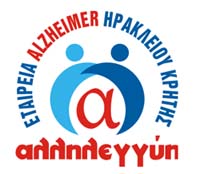 ΕΝΔΙΑΦΕΡΟΥΣΑ ΑΝΑΚΟΙΝΩΣΗΔιαδικτυακή Επιστημονική Εκδήλωση«Εμβολιασμός έναντι του SARS-CoV-2 »Τετάρτη 10 Φεβρουαρίου 2021 ώρα 18.00   Διοργάνωση: ΠΑΝΕΠΙΣΤΗΜΙΑΚΗ ΚΛΙΝΙΚΗ ΓΕΝΙΚΗΣ ΠΑΘΟΛΟΓΙΑΣ ΠΑΝΕΠΙΣΤΗΜΙΟΥ ΚΡΗΤΗΣ σε συνεργασία με την ΠΕΡΙΦΕΡΕΙΑ ΚΡΗΤΗΣ και την ΑΛΛΗΛΕΓΓΥΗ  ΗΡΑΚΛΕΙΟΥ ΓΙΑ ΤΗ  ΝΟΣΟ ALZHEIMER και ΤΗΝ ΥΓΙΗ ΓΗΡΑΝΣΗ* https://zoom.us/j/96967959195?pwd=VmRSZGdrVkt2SWxFYzN0TjMxeFFZdz09ΠρόγραμμαΣυντονιστέςΔιαμαντής ΚοφτερίδηςΑναπληρωτής Καθηγητής Παθολογίας-Λοιμώξεων Πανεπιστημίου ΚρήτηςΛάμπρος ΒαμβακάςΔ/ντής ΕΣΥ, Ογκολόγος, Αντιπεριφερειάρχης Δημόσιας Υγείας και Κοινωνικής Πολιτικής , Περιφέρεια ΚρήτηςΗ εκδήλωση απευθύνεται σε επαγγελματίες υγείας και το κοινόΟμιλίες18:00-18:15 Επιδημιoλογικά Δεδομένα για τον COVID-19   Πέτρος Ιωάννου (Παθολόγος, εξειδικευόμενος  λοιμωξιολογίας, Παθολογική Κλινική, Πανεπιστημιακό Νοσοκομείο Ηρακλείου)  18:15-18:30 Ηλικιωμένοι και COVID-19   Συμεών Παναγιωτάκης (Παθολόγος - Γηρίατρος, Δ/ντής ΕΣΥ, Παθολογική Κλινική, Πανεπιστημιακό Νοσοκομείο Ηρακλείου) Αντιπρόεδρος Δ.Σ. ΑΛΛΗΛΕΓΓΥΗΣ ΗΡΑΚΛΕΙΟΥ για τη νόσο Alzheimer και την Υγιή Γήρανση18:30-18:45 Εμβόλια έναντι του COVID-19   Γεώργιος Χαμηλός  (Αναπληρωτής Καθηγητής Κλινικής Μικροβιολογίας Πανεπιστημίου Κρήτης)18:45-19:00 Παρενέργειες και αντενδείξεις εμβολίωνΔιαμαντής Κοφτερίδης (Αναπληρωτής Καθηγητής Παθολογίας - Λοιμώξεων Πανεπιστημίου Κρήτης)  19:00 Συζήτηση-Ερωτήσεις*Τον σύνδεσμο για την παρακολούθηση του webinar μπορείτε επίσης να βρείτε  στην σελίδα μας στο facebook και την σελίδα της Περιφέρειας